			Deputy Chief Logistics Officer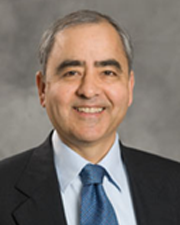 David A. Elizalde leads VHA P&LO’s Office of Logistics.  His team of logistics professionals and program managers are organized under advanced medical, clinical support, facilities, logistics operations, medical, prosthetics and surgical program offices.  His organization serves as the primary agent for designing, developing, and deploying supply chain and program management activities to efficiently and effectively provide equipment, supplies and services necessary for the successful operation of the Veterans Health Administration facilities in the mission to provide exceptional care that improves the health and welfare of Veterans.Prior to joining VHA P&LO, Mr. Elizalde served as Director for the VA Puget Sound Health Care System.  Spanning two divisions, American Lake in Tacoma and Beacon Hill in Seattle, consisting of seven Community Based Outpatient Clinics (CBOCs), one Mobile Medical Unit servicing rural communities, and a Fisher House, the system had a budget of $651 million (FY 2012) and supports over 3,000 employees and services more than 85,000 Veterans seeking healthcare and related services.  During his time as Director, Mr. Elizalde led the system through a successful joint commission audit, oversaw construction of the new Community Living Center at American Lake, a new CBOC in Chehalis, and the new Emergency Department, and the completion of comprehensive renovations of the AML Domiciliary and the Occupational Therapy/Physical Therapy/Prosthetics building.  He also participated in Joint Incentive Fund program initiatives and clinical partnerships with the Department of Defense.His previous experience includes a position as a Senior Procurement Executive and Director of the Division of Acquisition & Cooperative Support at the National Science Foundation; Deputy Director for Management for the National Cancer Institute; Deputy Director, Acquisition & Grants Group for the Centers for Medicare & Medicaid Services; Assistant Director of the VA National Acquisition Center; and Chief of the Acquisitions Division at the East Orange, NJ, VA Medical Center.Mr. Elizalde is a life member, Disabled American Veterans, Senior Executives Association and National Contract Management Association (member Executive Advisory Council, 2007 to present); and a long-time member of the American College of Healthcare Executives and National Health Lawyers Association.He earned an LL.M. (Health Law) from DePaul University Law School, Chicago, IL; a J.D. from Oklahoma City University Law School, Oklahoma City, OK; and a B.S. (Pre-Law) from Oklahoma State University, Stillwater, OK.